Дети войныВ преддверии 9 мая, социальные работники Зеленовского отделения социального обслуживания на дому МБУ «ЦСО» Тарасовского района поздравили детей войны с Днем Победы.Люди старшего поколения, пережившие страшные дни войны, тяготы и невзгоды послевоенных лет принимали самые искренние поздравления с 9 мая. В ходе встреч, пожилым людям выразили слова искренней благодарности за мужество, проявленные в тяжелые годы войны. Социальные работники вручили цветы и шары, пожелали крепкого здоровья, долголетия, счастья и благополучия семьям, и, конечно же, мирного неба над головой.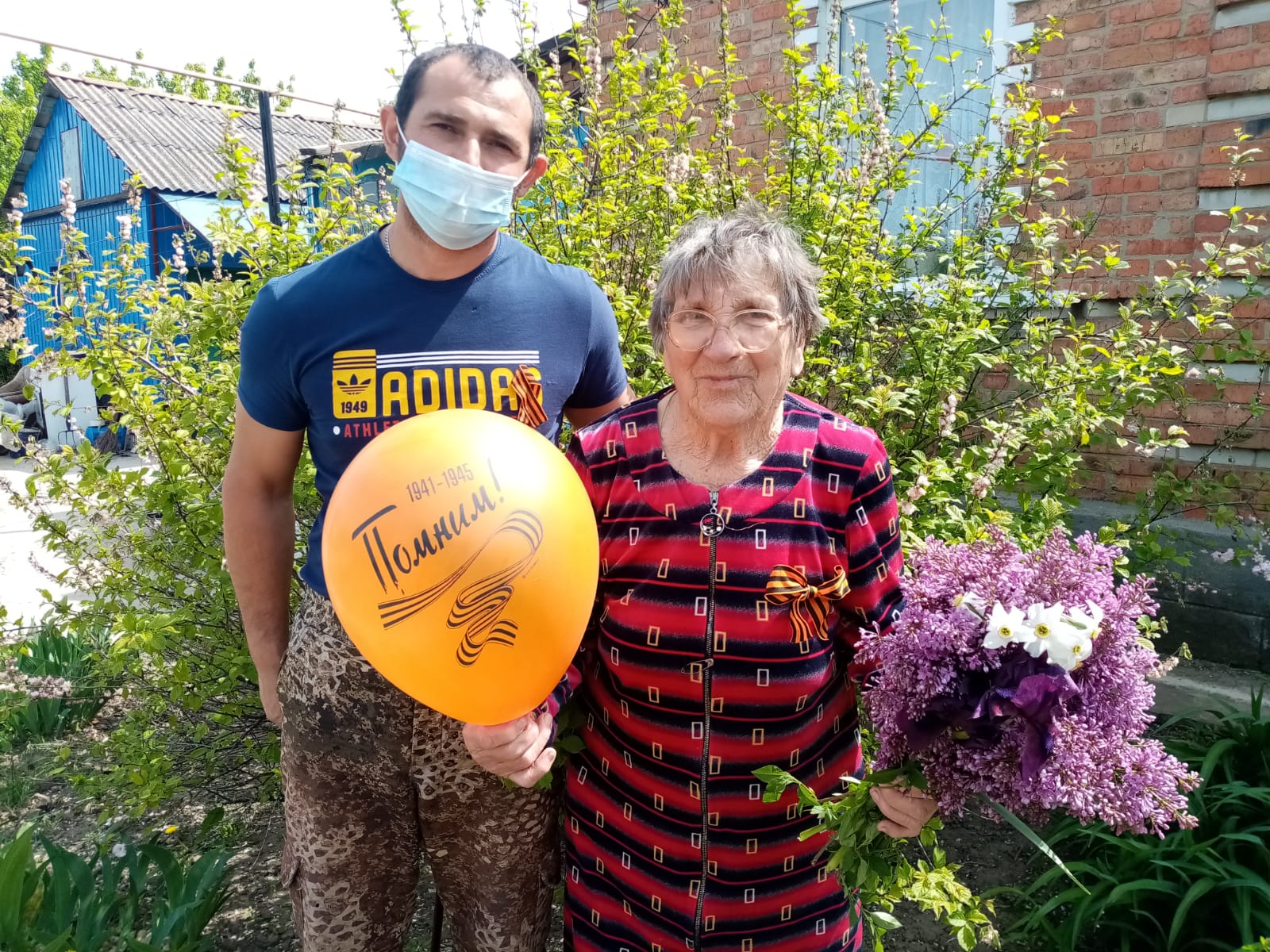 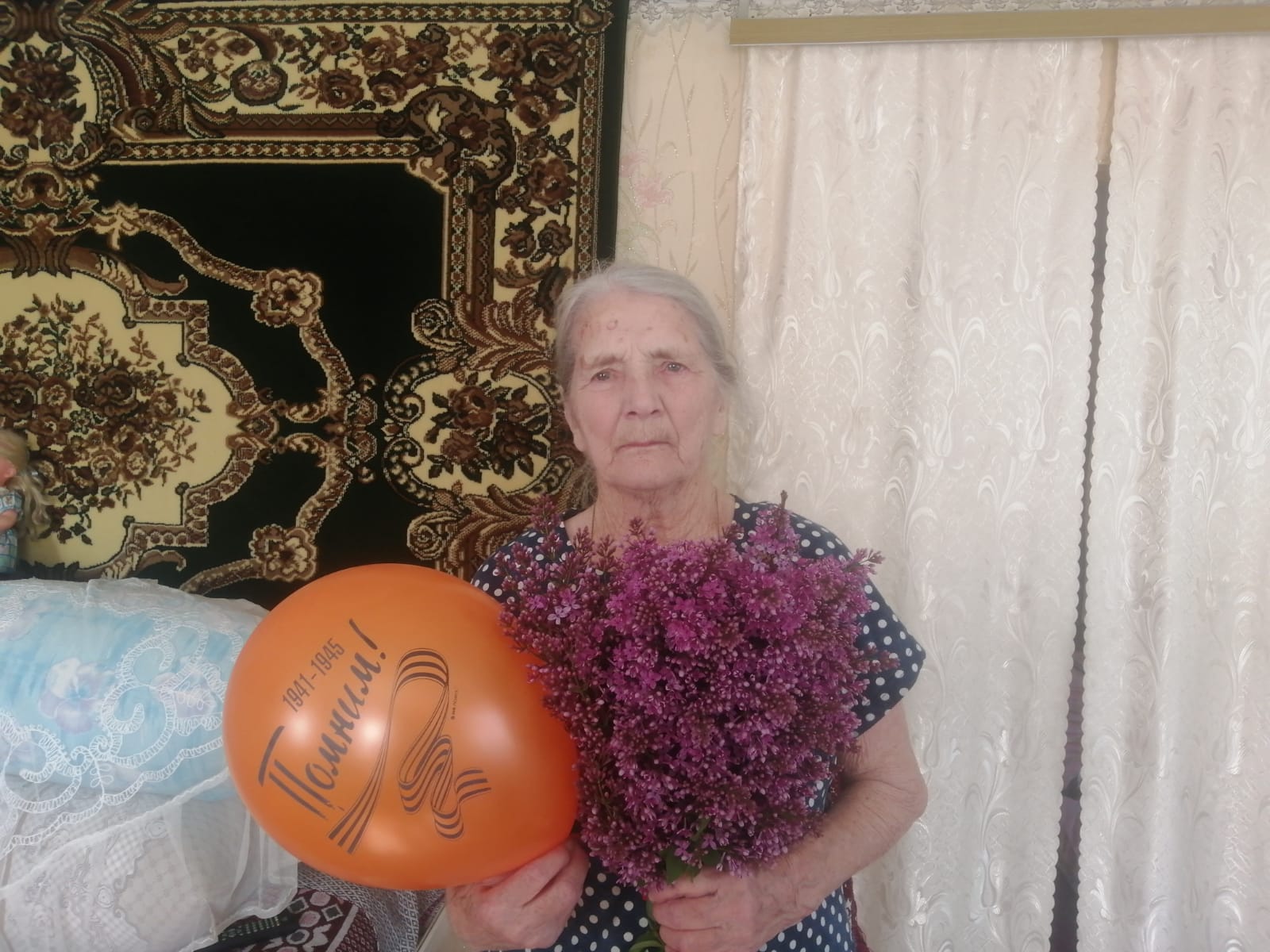 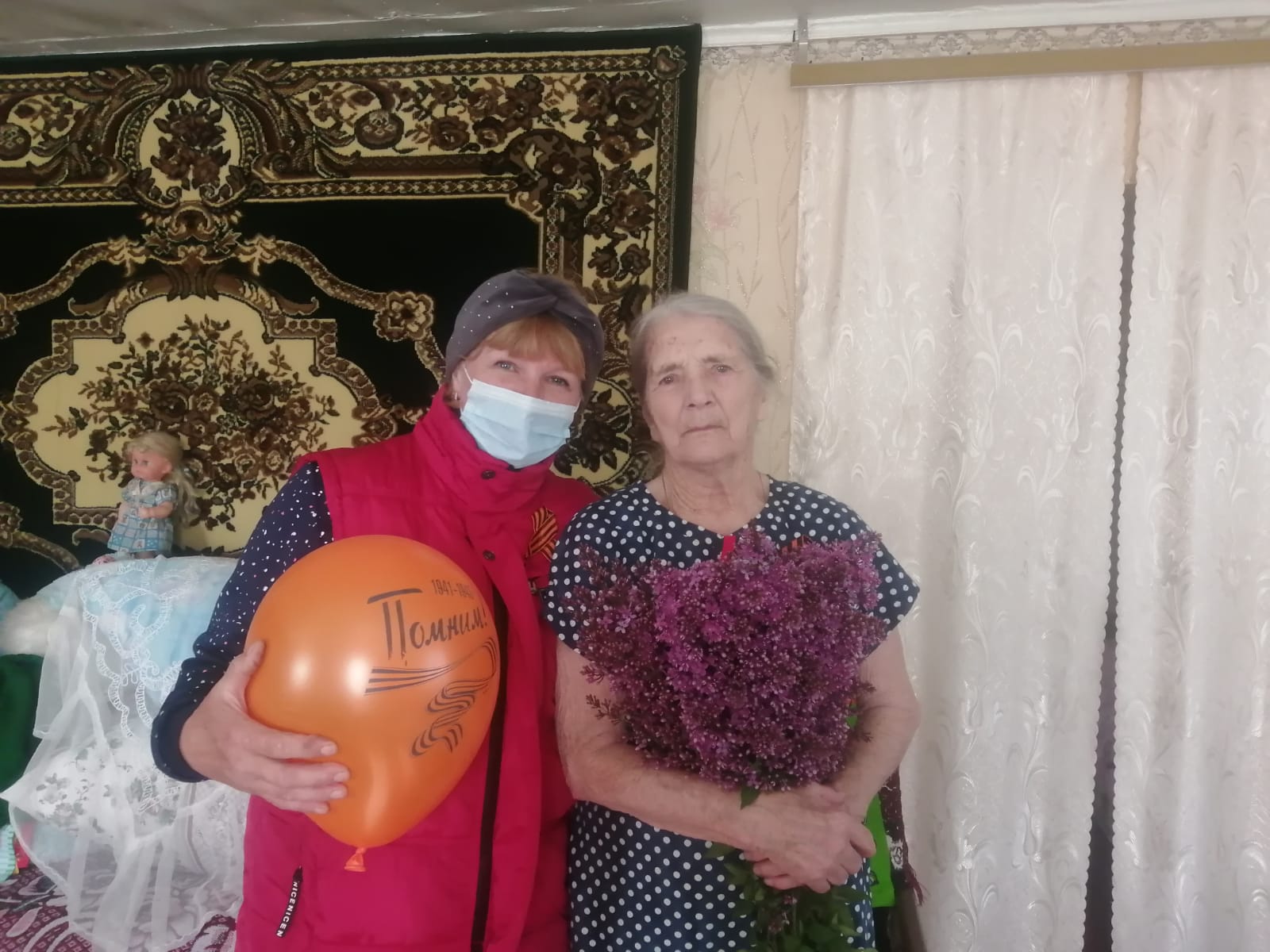 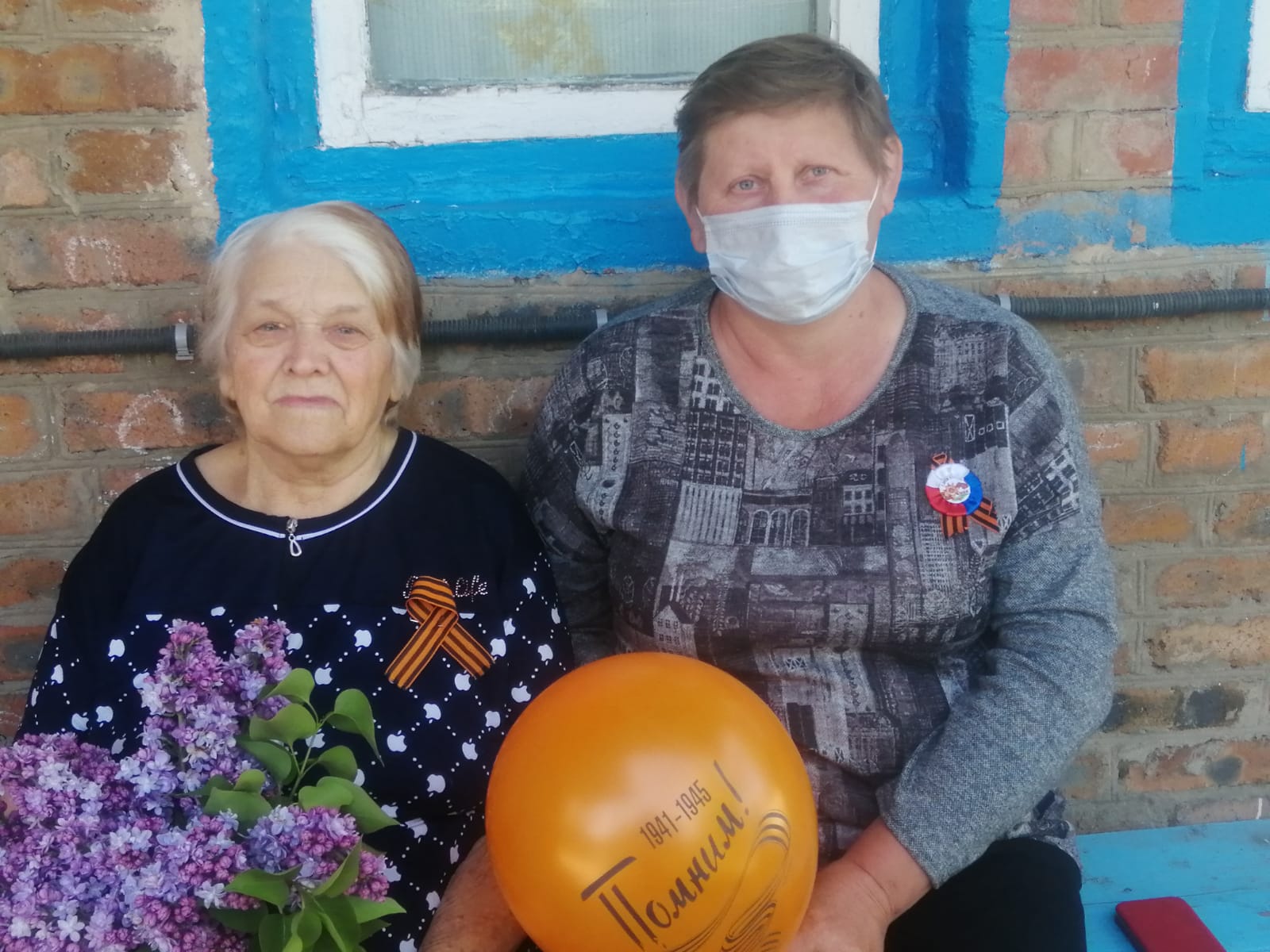 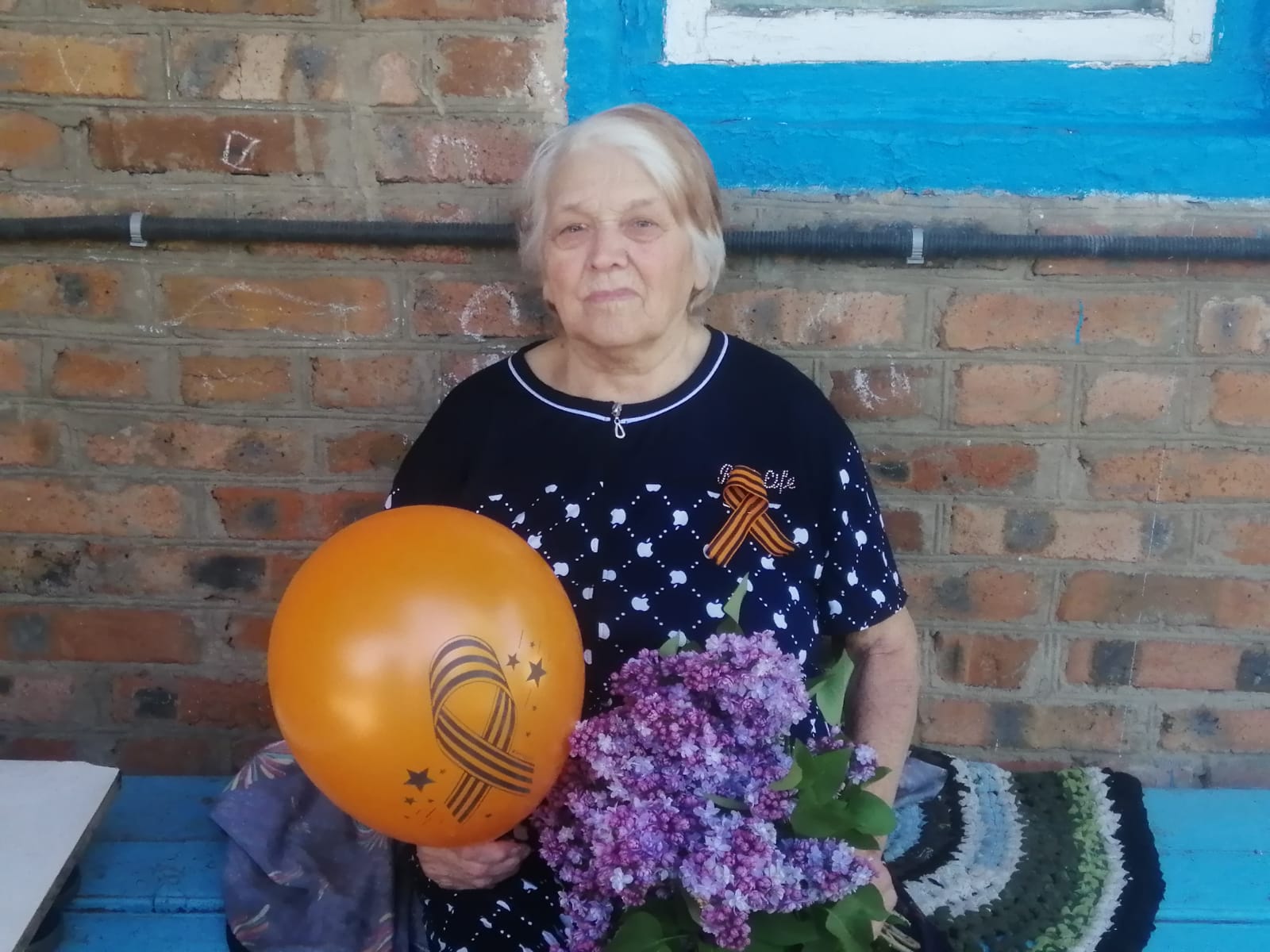 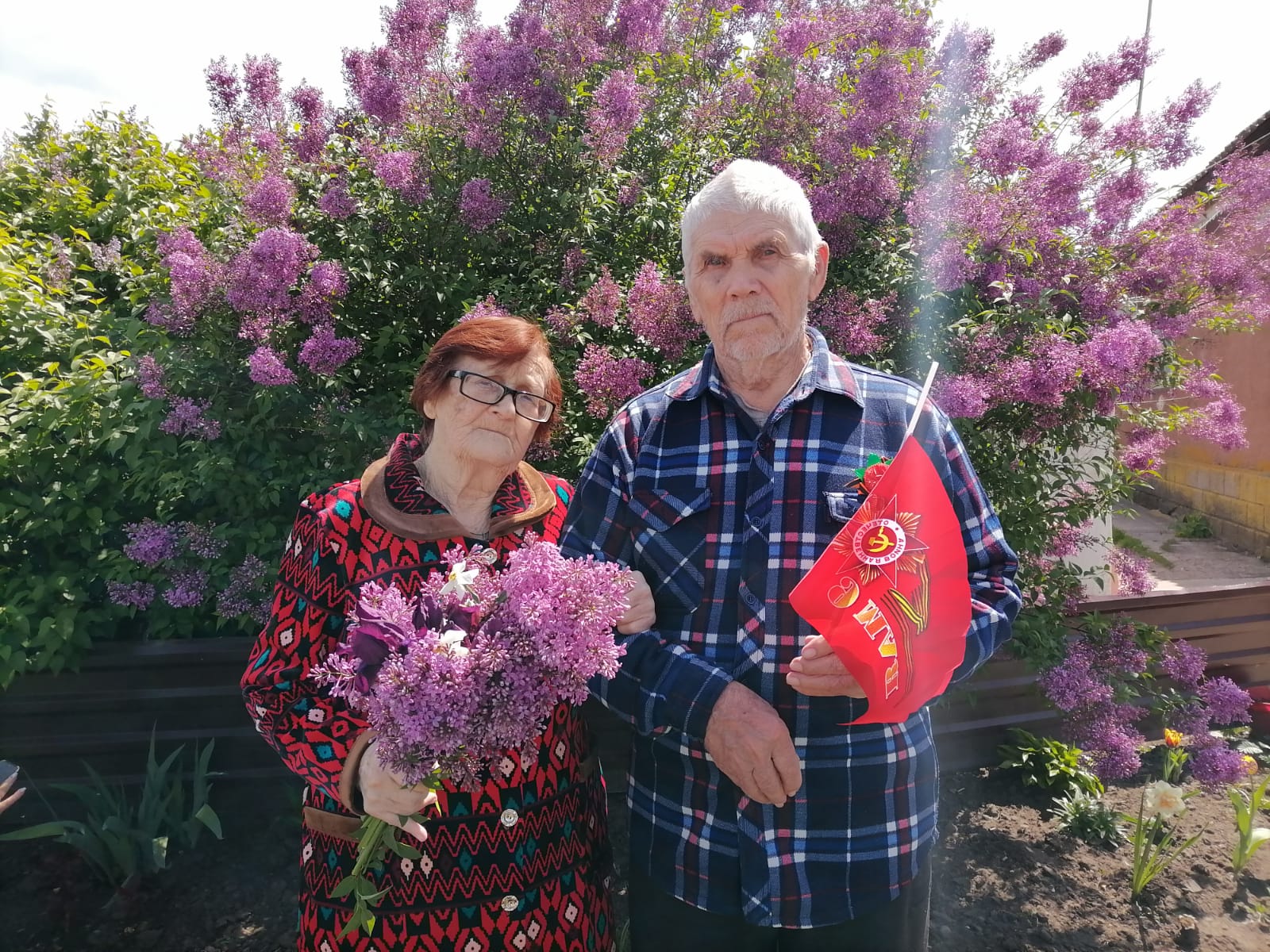 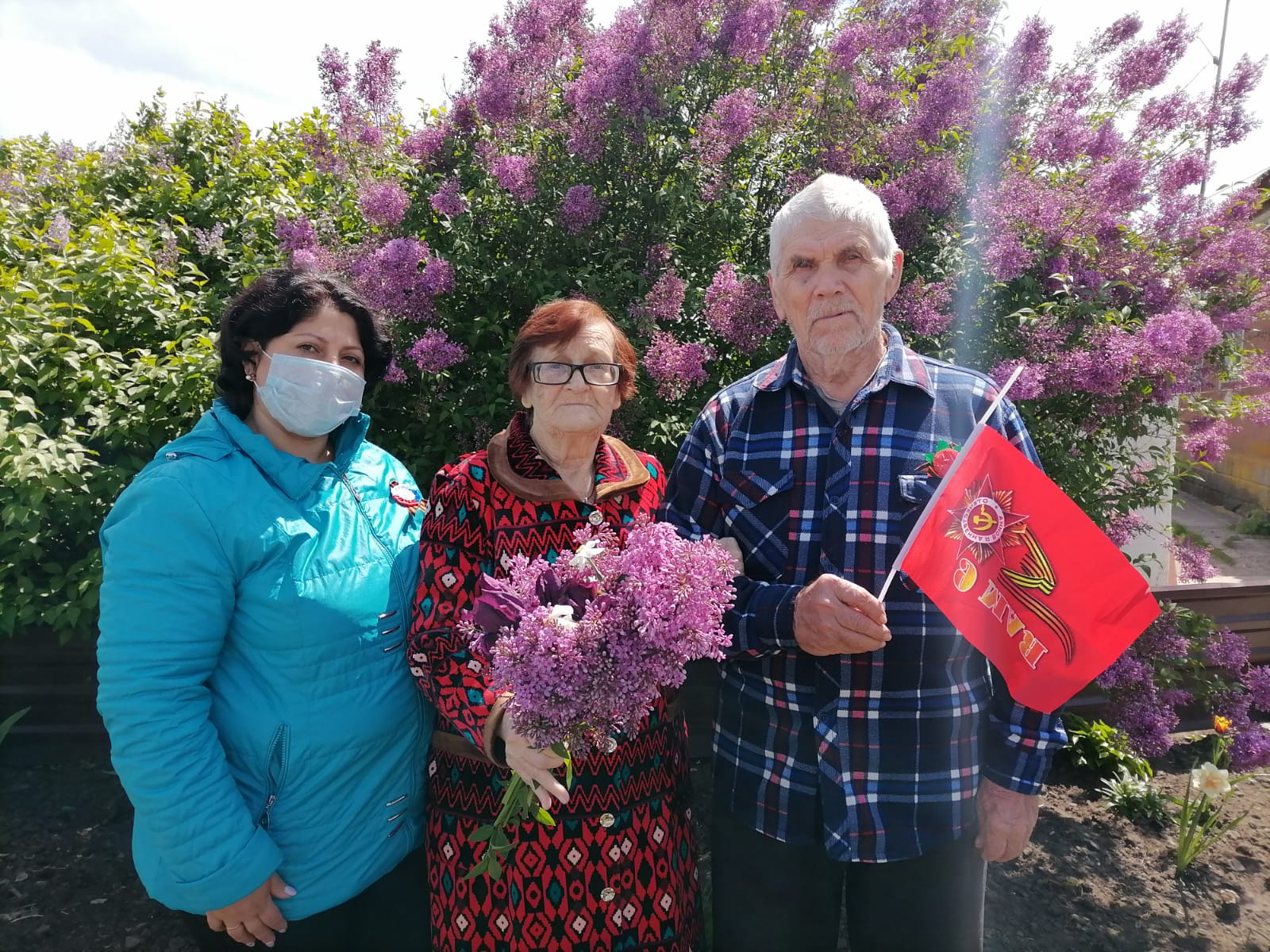 